		INTA Balcarce	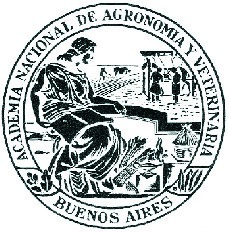 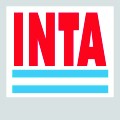 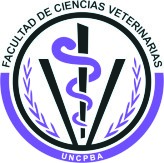 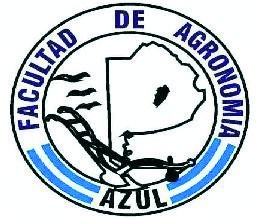 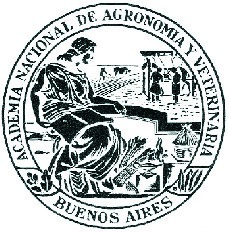 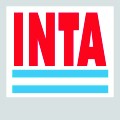 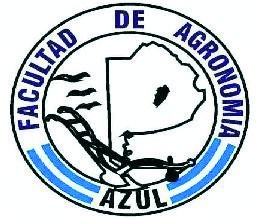 	EEA INTA Cuenca del Salado	UNCPBASesión Pública ExtraordinariaAcademia Nacional de Agronomía y Veterinaria“CONOCIMIENTOS PARA MEJORAR LA COMPETITIVIDAD AGROPECUARIA” Auditorio de la Facultad de Agronomía UNCPBA Viernes 31 de Octubre / Horario: 13 a 19 hs.Objetivos: Compartir presentaciones técnico-científicas con profesionales de las Instituciones de la Región Centro de la Provincia de Buenos Aires relacionadas a las Ciencias Agronómicas y Veterinarias que están bregando en post de una Ciencia Agropecuaria superadora. El temario está dirigido a profesionales y estudiantes avanzados de ambas ciencias orientadas a prácticas productivas/ sanitarias interrelacionadas.   PROGRAMA 13.00 / 13.45 - Inscripción, entrega de documentación.14.00 - Palabras de bienvenida: Decana de la Facultad de Agronomía UNCPBA de Azul Ing. (M.Sc.) Liliana Monterroso y el Presidente de la Academia Nacional de Agronomía y Veterinaria Dr. Carlos Scoppa.14.30 - Conferencia 1: Facultad de Agronomía UNCPBASistemas ganaderos integrados a agricultura continua en siembra directa: Análisis de su comportamiento  Dra. Agrónoma Silvia MestelÁn. Moderador: Ing. Agr. Carlos Ramaglio.15.30 - Conferencia 2: INTA Cuenca del Salado - Rauch.Programación Fetal: Nutrición durante la gestación y efectos en la descendencia. M.V (M.Sc.) Sebastián Maresca. Moderador: Ing. Mario López16.30 - Cuarto intermedio 17.00 - Conferencia 3: Facultad de Ciencias Veterinarias UNCPBAEstrategias para retardar el desarrollo de resistencia a los antihelmínticos. Dr. Luis Ignacio Álvarez. Moderador: Dr. Ramón Noseda 18.00 - Conferencia 4: INTA Balcarce.Gases producidos por los rumiantes y el efecto invernadero.Ing. Agrónoma Dra. Patricia Ricci. Moderador: MV; DVM PhD Dr. Carlos Campero.19.00 - Agradecimientos y Cierre de Jornada: Académico correspondiente. Dr. Ramón Noseda. MODALIDAD: Las presentaciones serán de 45 minutos con 10 minutos de intercambio de opiniones con la concurrencia. Se entregará breve resumen de las presentaciones y certificados de asistencia.Organiza: Academia Nacional de Agronomía y VeterinariaFacultad de Agronomía UNCPBAInstituciones Colaboradoras: Facultad de Cs. Veterinarias UNCPBAINTA Balcarce / INTA Cuenca del SaladoInstituciones que se Adhieren: Colegio de Veterinarios de la Pcia. de Buenos Aires Distrito 14Círculo de Veterinarios de AzulLaboratorio Azul Diagnóstico Inscripción: libre y gratuitaAuditorio de la Facultad de Agronomía UNCPBA Dirección: República de Italia 780  Azul Buenos Aires.  Viernes 31 de Octubre / Horario: 13 a 19 hs.CONTACTOS DE ORGANIZACIÓN:Facultad Agronomía UNCPBATel. 02281 - 433291/92/93 int. 221 e-mail: sprivada@faa.unicen.edu.arINTA Cuenca del Salado Azul: 02281 – 424760 e-mail: aerazul@inta.gob.arLaboratorio Azul Diagnóstico Tel. 02281 - 431770 e-mail: labazul@speedy.com.ar